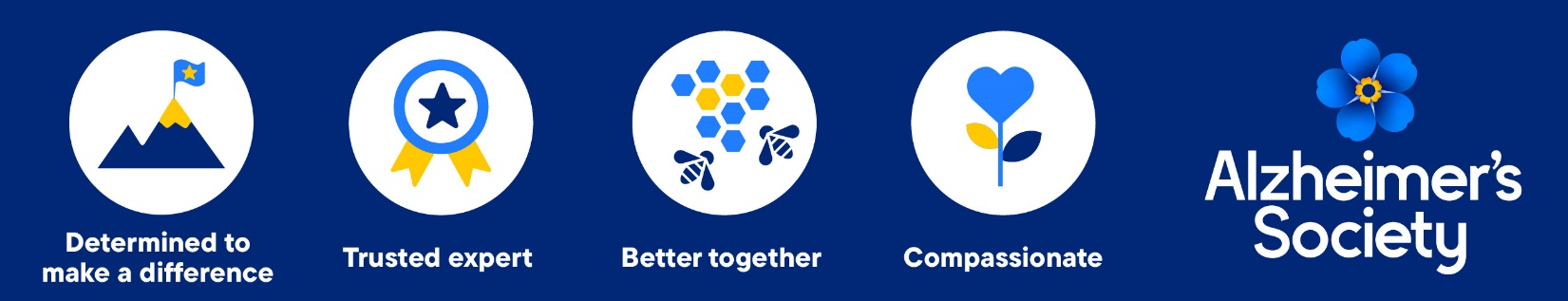 Alzheimer’s SocietyDementia AdvisorMartin Bradleywill be Here onAt the ARCTuesday 25th April10.30pm to 1.00pmFor anyone who wishing to     know more about Dementia.Tel 07725475715Email martin.bradley@alzheimers.org.uk